PARTNERZY KONFERENCJI  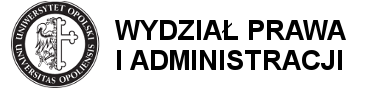 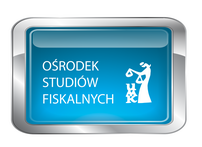 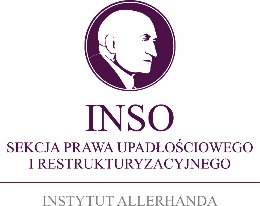 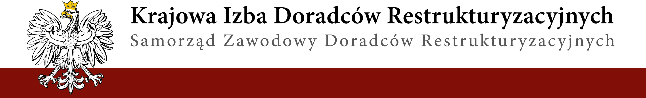 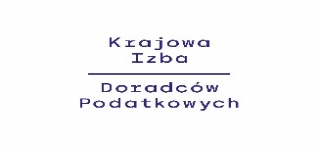 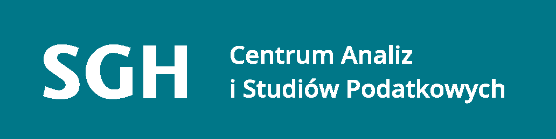 PATRONAT KONFERENCJI Instytut Nauk Prawnych WPIAUniwersytetu Opolskiego Krajowa Izba Doradców Restrukturyzacyjnych Opolski Oddział Krajowej Izby Doradców Podatkowych OGÓLNOPOLSKA KONFERENCJA PODATKOWA„Podatki a upadłość 
i restrukturyzacja”PATRONAT MEDIALNY KONFERENCJI 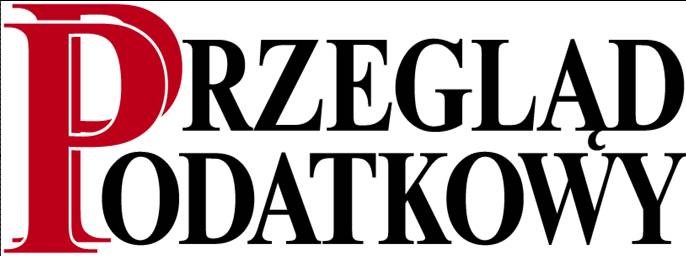 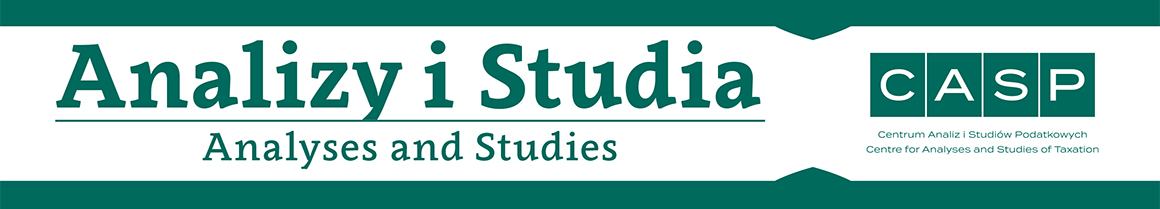 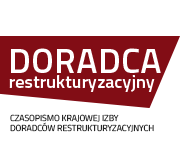 16 - 17  października 2023 r., Izbicko k/Opola  Szanowni PaństwoDrodzy Koleżanki i KoledzyPierwotna idea zorganizowania Konferencji, o takiej właśnie tematyce jest efektem kilkuletnich zmagań z coraz bardziej skomplikowanymi zagadnieniami podatkowymi, jakie pojawiają się w toku postępowań upadłościowych i restrukturyzacyjnych i które dotyczą zarówno sędziów komisarzy jak i syndyków i doradców restrukturyzacyjnych. Ta zależność działa także w drugą stronę, a więc problematyka upadłościowa i restrukturyzacyjna bardzo często komplikuje niełatwe zagadnienia prawa podatkowego materialnego i procesowego.  W obu przypadkach mamy natomiast  do czynienia z ogromną odpowiedzialnością organów i uczestników poszczególnych postępowań, a przyjęte rozwiązania wobec braku szerokiej perspektywy i wsparcia teorii mogą  prowadzić do niepożądanych następstw. Uznaliśmy celowość zorganizowania Konferencji integrującej ze sobą dwa środowiska, gdyż przeprowadzona kwerenda literatury przedmiotu, tak w zakresie prawa podatkowego jak i prawa upadłościowego wykazała, iż dotychczas istniejące opracowania w tym zakresie mają jedynie charakter śladowy i wybiórczy, co jest w Naszej ocenie stanem daleko niezadowalającym i niemogącym się dłużej  utrzymać.  Po raz pierwszy udałoby się na jednej płaszczyźnie zorganizować spotkanie praktyków i teoretyków prawa podatkowego i prawa upadłościowego oraz restrukturyzacji. Jest to wydarzenie bez precedensu. Tym bardziej, iż w to wydarzenie zaangażowały się różne środowiska naukowe i praktyków tj. Uniwersytet Opolski Wydział Prawa i Administracji, Stowarzyszenie Prawa Finansowego „Aureus” w Opolu, Krajowa Izba Doradców Restrukturyzacyjnych, Opolski Oddział Krajowej Izby Doradców Podatkowych, Sekcja INSO Instytutu Allerhanda, Ośrodek Studiów Fiskalnych UMK w Toruniu, Centrum Analiz i Studiów Podatkowych SGH w Warszawie. Patronat medialny nad Konferencją objął „Przegląd Podatkowy” i „Doradca Restrukturyzacyjny” oraz „Analizy i Studia CASP”.Konferencja, która odbędzie się wyłącznie w trybie stacjonarnym 16 – 17 października 2023 r. w Izbicku koło Opola jest skierowana do teoretyków i praktyków tj. sędziowie komisarze, syndycy,  doradcy restrukturyzacyjni, doradcy podatkowi, radcowie prawni, adwokaci, doktryna, studenci, doktoranci, komornicy, pracownicy administracji publicznej w tym KAS. Będzie Nam niezmiernie miło gościć Państwa na Naszej Konferencji,  która odbędzie się w Pałacu w Izbicku koło Opola. O przyjętej rejestracji decyduje kolejność zgłoszeń (100 uczestników, noclegi w pokojach jednoosobowych).  Rozpoczynamy przyjazdem w niedzielę 15.10.2023 r. w godzinach popołudniowych i wieczornych, oficjalne otwarcie Konferencji nastąpi 16.10.2023 r., a zakończymy wydarzenie po obiedzie 17.10.2023 r. Wszystkie osoby chętne do wzięcia udziału w Konferencji, w tym także poprzez wygłoszenie referatów muszą dokonać rejestracji do dnia 12.10.2023 r. pod niżej wskazanym linkiem  https://forms.office.com/e/z3HuatcqUT oraz dokonanie opłaty (wedle wybranego wariantu uczestnictwa wskazanego w linku) na nr rachunku bankowego SPF Aureus w Opolu  08 2030 0045 1110 0000 0136 3490  z dopiskiem „podatki i upadlosc 2023”. W razie jakichkolwiek pytań i wątpliwości Komitet organizacyjny pozostaje do Państwa dyspozycji i pomocy (mail: konferencja.izbicko@gmail.com) dr Rafał Chybiński tel. 570782995, rchybinski@uni.opole.pl,  mgr Paweł Kowalczyk tel. 662298388 pkowalczyk@uni.opole.pl, mec. Ewa Piechota - Oloś tel. 531818008, epiechota-olos@uni.opole.pl, dr Piotr Stanisławiszyn tel. 606790045, pstanislawiszyn@uni.opole.pl.									dr Piotr StanisławiszynRada Naukowa Konferencji prof. dr hab. Rafał Adamus /UO/prof. dr hab. Jadwiga Glumińska – Pawlic /UŚ/dr hab. Adam Bartosiewicz, prof. UJDdr hab. Michalina Duda – Hyz, prof. UOdr hab. Dominik Gajewski, prof. SGHdr hab. Katarzyna Kopyściańska, prof. UWrdr hab. Krzysztof Lasiński – Sulecki, prof. UMKdr hab. Dariusz Strzelec, prof. UŁdr hab. Robert Zieliński, prof. ALKdr Mariusz Charkiewicz /ANS Elbląg/dr Jakub Chowaniec /UW/dr Rafał Chybiński /UO/dr Sebastian Kowalski /USz/dr Grzegorz Liszewski /UwB/dr Paweł Majka /URz/dr Przemysław Malinowski /UO/dr Ireneusz Nowak /UŁ/Jacek Pieczonka /UO/dr Beata Rogowska – Rajda /UW/dr Piotr Stanisławiszyn /UO/INSO Allerhand/Aureus/dr Andrzej Tatara /UZ/mec. Paweł Kuglarz /INSO Allerhand/Komitet Organizacyjny Konferencji dr Rafał Chybiński /UO/Aureus/dr Piotr Stanisławiszyn /UO/ INSO Allerhand/Aureus/Paweł Kowalczyk /UO/Aureus/mec. Ewa Piechota – Oloś /UO/Aureus/PROGRAM KONFERENCJI 15 października 2023 r.  od godz. 15.00 przyjazd gości do Pałacu w Izbicku, zakwaterowanie, kolacja i czas wolnyKolacja serwowana w formie „szwedzkiego stołu” do godz. 22.45I dzień (16 października 2023 r.)godz.  07.00  –  09.00 Śniadanie (dla gości przybyłych w dniu 15.10.2023 r.)godz.  08.00  –  09.00 Rejestracja uczestnikówgodz. 09.00 – 09.15 Otwarcie Konferencji – Wystąpienia, Przywitanie Gości 
i Uczestników Konferencjiprof. dr hab. Piotr Stec, Dyrektor INP UOJerzy Sławek/Mateusz Bienioszek, Dziekan KIDR Bartosz Trzaska, Przewodniczący Opolskiego Oddziału KIDP dr Piotr Stanisławiszyn, Kierownik Katedry PGiF INP UO I Panel dyskusyjny cz. 1 godz. 09.15 – 11.15 „Upadłość i restrukturyzacja a ogólne instytucje prawa podatkowego” (moderator dyskusji prof. dr hab. Jadwiga Glumińska – Pawlic)godz. 09.15 – 09.45 Radomir Szaraniec /Szaraniec&Sobota/ „Pozycja syndyka masy upadłości na gruncie prawa podatkowego”godz. 09.45 – 10.15 Emil Chojnacki /KAS/ „Wpływ postępowania upadłościowego na przebieg postępowania przed organem podatkowym i sądem administracyjnym”godz. 10.15 – 10.45 Krzysztof Musiał /Musiał i Partnerzy/ „Orzecznictwo TSUE w sprawach podatkowych i ich wpływ na upadłość i restrukturyzację, ze szczególnym uwzględnieniem split payment” godz. 10.45 – 11.15  Dyskusjagodz. 11.15 – 11.45 Przerwa kawowaI Panel dyskusyjny c.d. godz. 11.45 – 13.45 „Upadłość i restrukturyzacja a ogólne instytucje prawa podatkowego” (moderator dyskusji prof. dr hab. Rafał Adamus)godz. 11.45 – 12.15 Damian Dulnik /KAS/ „Początek i koniec biegu przedawnienia zobowiązań podatkowych w postępowaniu upadłościowym”godz. 12.15 – 12.45 Piotr Kempiński/Jakub Owczarek /Filipiak&Babicz/ „Odpowiedzialność członków zarządu za zaległości podatkowe spółek i innych osób prawnych w orzecznictwie SN i NSA” godz. 12.45 – 13.15  Aleksandra Rutkowska, Aleksander Brzozowski /Dentons/ „Czas właściwy na złożenie wniosku o ogłoszenie upadłości/restrukturyzacji a odpowiedzialność solidarna”godz. 13.15 – 13.45  Dyskusjagodz. 13.45 – 14.45  ObiadII Panel dyskusyjny godz. 14.45 – 16.45„Problemy praktyczne stosowania prawa podatkowego 
w upadłości i restrukturyzacji ”  (moderator dyskusji dr Przemysław Malinowski)godz. 14.45 – 15.10  Jarosław Dziewa /Dziewa&Rutyna/ „Sprzedaż przedsiębiorstwa/ZCP w postępowaniu upadłościowym – aspekt podatkowy” godz. 15.10 – 15.35  Paweł Chrupek /Biuro Rzecznika MSP/ „Restrukturyzacja przedsiębiorcy, a obowiązek sporządzenia dokumentacji cen transferowych”  godz. 15.35 – 16.00 Radomir Szaraniec /Szaraniec&Sobota/ „Ulga na złe długi – perspektywa po wyroku TSUE”godz. 16.00 – 16.25 dr hab. Adam Bartosiewicz /UJD/ „VAT od złych długów u dłużnika znajdującego się w toku postępowania restrukturyzacyjnego, postępowania upadłościowego lub w trakcie likwidacji”godz. 16.25 – 16.45  Dyskusjagodz. 16.45 – 17.00  Przerwa kawowaII Panel dyskusyjny c.d. godz. 17.00 – 18.35„Problemy praktyczne stosowania prawa podatkowego w upadłości i restrukturyzacji ”(moderator dyskusji dr Piotr Stanisławiszyn)godz. 17.00 – 17.25  Jarosław Dziewa /Dziewa&Rutyna/ „Bezskuteczność czynności prawnej a skutki w podatkach dochodowych i VAT”godz. 17.25 – 17.50 dr hab. Marek Kopyściański /UWr/„Redukcja należności publicznoprawnych w postępowaniu restrukturyzacyjnym"godz. 17.50 – 18.15 Bartosz Magnowski /Karasiński, Magnowski&Młocek/„Skutki podatkowe układu w postępowaniu  restrukturyzacyjnym”godz. 18.15 – 18.35  Dyskusjagodz. 20.30  Uroczysta kolacja II dzień (17 października 2023 r.)godz. 07.30 – 09.00  Śniadanie (dla gości korzystających z noclegu)III Panel dyskusyjny  godz. 08.35 – 11.00 „Podatki a upadłość i restrukturyzacja – wyzwania i postulaty 
teorii i praktyki”(moderator dyskusji mec. Paweł Kuglarz)godz. 08.35 – 09.00  Ewa Piechota – Oloś /UO/Aureus/ „Podatek od nieruchomości i opłata za użytkowanie wieczyste w postępowaniu upadłościowym i restrukturyzacyjnym”godz. 09.00 – 09.25 dr Adam Kałążny/Paweł Pucher /Deloitte/ „Opodatkowanie podatkiem od nieruchomości majątku przedsiębiorcy w procesie upadłości – czy objęcie przez syndyka majątku w zarząd uzasadnia zastosowanie obniżonej stawki podatku?”godz. 09.25 – 09.50 Damian Dulnik /KAS/ „Postępowanie upadłościowe jako sposób obsługi zaległości podatkowych”godz. 09.50 – 10.15  Hubert Zieliński /Filipiak&Babicz/ „Wpływ implementacji dyrektywy w sprawie ram restrukturyzacji zapobiegawczej na pozycję wierzycieli publicznoprawnych”godz. 10.15 – 10.40  dr Piotr Stanisławiszyn /UO/INSO Allerhand/Aureus/„Problematyka schematów podatkowych w postępowaniu upadłościowymi i restrukturyzacyjnym” godz. 10.40 – 11.00  Dyskusjagodz. 11.00 – 11.15  Przerwa kawowaIII Panel dyskusyjny c.d. godz. 11.15 – 13.20 „Podatki a upadłość i restrukturyzacja – wyzwania i postulaty 
teorii i praktyki”(moderator dyskusji dr Piotr Stanisławiszyn)godz. 11.15 – 11.40  Radosław Cichy /JSW/  „Problematyka rzetelności i niewadliwości ksiąg rachunkowych i sprawozdań finansowych w postępowaniu upadłościowym 
i restrukturyzacyjnym” godz. 11.40 – 12.05 Wojciech Młocek /Karasiński, Magnowski&Młocek/ „Zagadnienie odpowiedzialności karnoskarbowej syndyka na podstawie art. 77 § 1 kodeksu karnego skarbowego”godz. 12.05 – 12.30  dr Mariusz Charkiewicz /ANS Elbląg/Aureus/ „Właściwy czas do złożenia wniosku o ogłoszenie upadłości, a skutki na gruncie prawa karnego skarbowego”godz. 12.30 – 12.55  dr Andrzej Tatara /UZ/Aureus/ „Odpowiedzialność karna skarbowa syndyka masy upadłości”godz. 12.55 – 13.20  Dyskusja godz. 13.30 Podsumowanie i zakończenie Konferencjigodz. 13.30 – 15.00 Obiad i wyjazd uczestników